АДМИНИСТРАЦИЯ БЕЛОВСКОГО СЕЛЬСОВЕТА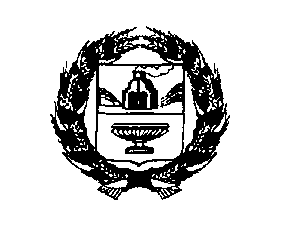 РЕБРИХИНСКОГО РАЙОНА АЛТАЙСКОГО КРАЯПОСТАНОВЛЕНИЕ30.06.2020                                                                                       № 17                                                                                 с. БеловоОб утверждении реестра и схемы размещения мест (площадок) накопления твердых коммунальных отходов на территории муниципального образования Беловский сельсовет Ребрихинского района Алтайского краяВ соответствии с Федеральным законом  от 06.10.2003 №131-ФЗ «Об общих принципах организации местного самоуправления в Российской федерации», с Федеральным законом от 24.06.1998 № 89-ФЗ «Об отходах производства и  потребления», постановлением Правительства Российской Федерации от 31.08.2018  № 1039  «Об утверждении Правил благоустройства мест (площадок) накопления твердых коммунальных отходов и ведения их реестра», на основании Устава муниципального образования Беловский сельсовет Ребрихинского района Алтайского краяПОСТАНОВЛЯЮ:1. Утвердить схему размещения мест (площадок) накопления твердых коммунальных отходов на территории муниципального образования Беловский сельсовет Ребрихинского района Алтайского края  (Приложение 1).   2. Утвердить реестр мест (площадок) накопления твердых коммунальных отходов на территории муниципального образования Беловский сельсовет Ребрихинского района Алтайского края (Приложение 2).3. Признать утратившим силу постановление Администрации Беловского сельсовета Ребрихинского района Алтайского края от 22.05.2019 № 49 «Об утверждении реестра и схемы размещения мест (площадок) накопления твердых коммунальных отходов на территории муниципального образования Беловский сельсовет Ребрихинского района Алтайского края».4. Обнародовать настоящее постановление на информационном стенде Администрации Беловского сельсовета, а также на официальном сайте Администрации Ребрихинского района Алтайского края в разделе «Беловский сельсовет».5. Контроль за исполнением настоящего постановления оставляю за собой.Глава сельсовета                                                                                          А.А. Бочаров            Антикоррупционная экспертиза муниципального правового акта проведена. Коррупциогенных факторов не выявлено.          Заместитель главы Администрации сельсовета	                                             А.П. РоссийскаяПриложение 1к постановлению АдминистрацииБеловского сельсовета Ребрихинского районаАлтайского краяот 30.06.2020  № 17Схема размещения мест (площадок) накопления твердых коммунальных отходов на территории муниципального образования Беловский сельсовет Ребрихинского района Алтайского края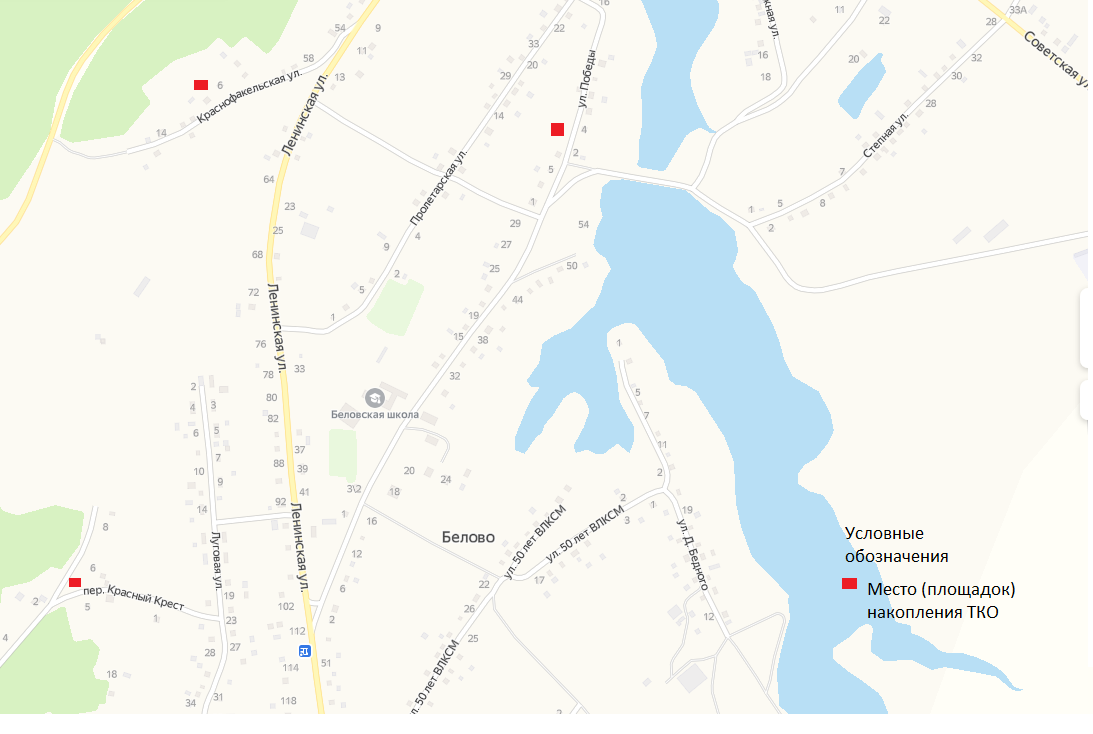 Приложение 2к постановлению АдминистрацииБеловского сельсовета Ребрихинского районаАлтайского краяот 30.06.2020  № 17РЕЕСТРмест (площадок) накопления твердых коммунальных отходов на территории муниципального образования Беловский сельсовет Ребрихинского района Алтайского краяN п/пДанные о нахождении мест (площадок)накопления твердых коммунальных отходовДанные о нахождении мест (площадок)накопления твердых коммунальных отходовДанные о технических характеристиках мест (площадок) накопления твердых коммунальных отходовДанные о технических характеристиках мест (площадок) накопления твердых коммунальных отходовДанные о технических характеристиках мест (площадок) накопления твердых коммунальных отходовДанные о технических характеристиках мест (площадок) накопления твердых коммунальных отходовДанные особственниках мест(площадок) накопления твердыхкоммунальныхотходовДанные об источниках образования твердых коммунальных отходов, которые складируютсяв местах (наплощадках) накопленияТКОАдресКоординатыПокрытиеПлощадь, кв. м.Кол-воразмещенныхконтейнеров,бункеров, шт., / объем, м3Кол-вопланируемыхк размещениюконтейнеров, бункеров,шт., ихобъемДанные особственниках мест(площадок) накопления твердыхкоммунальныхотходовДанные об источниках образования твердых коммунальных отходов, которые складируютсяв местах (наплощадках) накопленияТКО1234567891Алтайский край, Ребрихинский район, с. Белово, в 50 метрах на северо-запад от территории дома по пер. Красный Крест, 5--бетон31/0,850/0Администрация Беловского сельсовета Ребрихинского района Алтайского края, ОГРН 1022202563448пер. Красный КрестАлтайский край, Ребрихинский район, с. Белово, в 20 метрах на северо-запад от территории дома по ул. Победы, 7--бетон31/0,850/0Администрация Беловского сельсовета Ребрихинского района Алтайского края, ОГРН 1022202563448ул. ПобедыАлтайский край, Ребрихинский район, с. Белово, в 20 метрах на юго-восток от территории дома по ул. Краснофакельская, 10--бетон31/0,850/0Администрация Беловского сельсовета Ребрихинского района Алтайского края, ОГРН 1022202563448ул. Победы